Муниципальное автономное общеобразовательное учреждение средняя общеобразовательная школа №3 г. Ивделя п. ПолуночноеМАОУ СОШ №3ПРИКАЗ 15.03.2021 г.                                                                                                                    № 26                                                                                                       Об утверждении дорожной карты реализации проектаадресной методической помощи «500+»в МАОУ СОШ №3 г. Ивделя п. Полуночное.В соответствии с письмом ФГБУ «Федеральный институт оценки качества образования» от 18.01.2021 № 02-21\3 «О начале реализации проекта адресной методической помощи 500+», в целях реализации проекта адресной методической помощи «500+» в МАОУ СОШ №3 г.Ивделя п.ПолуночноеПРИКАЗЫВАЮ:Утвердить прилагаемую дорожную карту по реализации проекта адресной методической помощи «500+» в МАОУ СОШ №3 г.Ивделя п.ПолуночноеРуководителю рабочей группы, заместителю директора по УР Евдокимовой О.В. обеспечить своевременную реализацию мероприятий по дорожной карте реализации проекта 500+ в МАОУ СОШ №3 г.Ивделя п.ПолуночноеКонтроль за исполнением приказа оставляю за собой.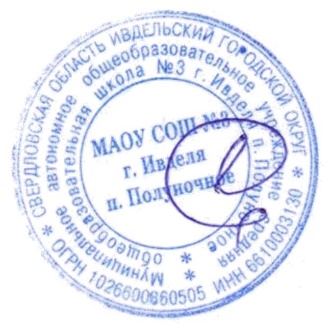 Директор МАОУ СОШ №3 г. Ивделя п. Полуночное                                О.Н. ГалашеваУтверждено Приказом  МАОУ СОШ №3 г.Ивделя п.Полуночное  № 26 от 15.03.2021ПЛАН мероприятий («дорожная карта») реализации проектаадресной методической помощи «500+» в МАОУ СОШ №3 г. Ивделя п. Полуночное.№ п\пОписание действийДата реализацииОтветственныйШкольный показатель реализации1.Создание рабочей группы по реализации проекта адресной методической помощи «500+»в МАОУ СОШ № 3 г.Ивделя п. Полуночное.15.03.2021директор школы Галашева О.Н.Создана рабочая группа, утвержден состав группы, назначен руководитель группы по реализации проекта адресной методической помощи «500+» в МАОУ СОШ № 3 г.Ивделя п. Полуночное (приказ № 26/1 от 15.03.2021 г.) 2.Участие школы в анкетировании для определения рискового профиля29.01-15.02.2021заместительдиректора по УР Евдокимова О.В.Директор, 100% педагогов, 75%учащихся 6 и 9- х классов и их родителей (законныхпредставителей) приняли участие в анкетировании.3.Анализ рискового профиля школы01.03.2021-10.03.21директор школы Галашева О.Н.Определены рисковые профили с высокимриском для разработки плана мероприятий по повышению качества образования.4.Рабочая встреча директора школы, рабочей группы с куратором по вопросам первичного посещения школыи верификации рисковых профилей школымарт 2021директор школы Галашева О.Н.Прошло первичное посещение школы, проведен анализ рисковых профилейсовместно с куратором5.Разработка дорожной карты по итогам анализарисковых профилей школымарт 2021директор школы Галашева О.Н.Утверждена дорожная карта по итогаманализа рисковых профилей школы6.Активация рисковых направлений в МЭДК иверификация рисковых профилей школы.до26.03.2021директор школы Галашева О.Н.активированы рисковые направления в ИСМЭДК и верифицированы куратором.7.Выявление	обучающихся	с	рисками	учебной неуспешности в классах, параллелях 6-х, 7-х, 8-хклассов.20.03. 2021 -30.03.2021заместительдиректора по УР Евдокимова О.В.Выявлены обучающиеся с рисками учебной неуспешности в классах, параллелях 6-х, 7-х,8-х классов8.Установление причин учебной неуспешности обучающихся через анкетирование, беседы с психологом, социальным педагогом, учителями, родителями (законными представителями)30.03.2021-10.04.2021заместительдиректора по УР Евдокимова О.В.,педагог психолог Верле Ю.С.Установлены		причины	учебной неуспешности	обучающихся		через анкетирование, беседы с психологом,социальным педагогом, учителями, родителями (законными представителями),9.Составление индивидуальных планов работы с обучающимися, имеющими риски учебной неуспешности.01.04.2021-12.04.2021заместительдиректора по УР Евдокимова О.В.,педагоги-предметникиСоставлены индивидуальные планы работы с обучающимися, имеющими риски учебной неуспешности.10.Проведение	анкетирования	педагогов	школы	по определению затруднений при организации учебногопроцесса	с	детьми	с	рисками	образовательной неуспешности.31.03.2021заместительдиректора по УР Евдокимова О.В.определены затруднения педагогов школы при организации учебного процесса с детьми с рисками образовательной неуспешности.11.Проведение педагогического совета «Причины и пути преодоления неуспеваемости школьника».31.03.2021заместительдиректора по УР Евдокимова О.В.100% участие педагогов в педагогическом совете12.Проведение самодиагностики на основе рискового профиля школы.до 26.03.2021директор школы Галашева О.Н.Проведена самодиагностика. Определенымеры, позволяющие повысить качество образования.13.Проведение семинара-практикума «Эффективные подходы, методы, приемы работы с учащимися с рисками неуспешности».15.04.2021заместительдиректора по УР Евдокимова О.В.100%	участие	педагогов	в	семинаре- практикуме14.Участие директора школы, представителей школы в еженедельных вебинарах и консультациях ФИОКО пометодическим запросам школ02.04.2021-15.05.2021директор школы Галашева О.Н.100% участие во всех вебинарах ФИОКО15.Проведение декады обмена педагогическим опытом в форме взаимопосещения уроков с целью повышения эффективности урока.15.04.2021-25.04.2021заместительдиректора по УР Евдокимова О.В.100% участие педагогов школы в декаде обмена	педагогическим	опытом	в	формевзаимопосещения уроков с целью повышения эффективности урока.16.Участие представителей школы в еженедельных методических вебинарах ФИОКО по педагогическимтехнологиям10.03.2021-02.04.2021заместительдиректора по УР Евдокимова О.В.Представители школы приняли участие в 100% вебинарах17.Разработка программы развития и размещение в ИСМЭДК10.03.2021-30.04.2021директор школы Галашева О.Н.Разработана и утверждена программаразвития школы на 2021-2023 гг.18.Изучение образовательных запросов учащихся и родителей (законных представителей) по формированию учебного плана внеурочной деятельности на 2021\2022 уч.г. с целью построения индивидуальных образовательных траекторий детей срисками неуспешности.05.05.2021-31.05.2021заместительдиректора по УР Евдокимова О.В.Составлен план внеурочной деятельности с на 2021\2022 уч. год с учетом образовательных запросов учащихся и родителей (законных представителей) с целью построения индивидуальных образовательныхтраекторий детей с рисками неуспешности.19.Разработка	программ	внеурочной	деятельности	по профилактике учебной неуспешности на 2021\2022уч.г.01.06.2021-01.08.2021заместительдиректора по УР Евдокимова О.В.разработаны рабочие программы внеурочной деятельности по профилактике учебнойнеуспешности на 2021\2022 уч.г.20.Проведение первичного мониторинга наступления позитивных изменений в школе30.05.2021заместительдиректора по УР Евдокимова О.В.Проведен мониторинг изменений в школе,разместили в ИС МЭДК документы для мониторинга, подтвержденные куратором.21.Оснащение кабинета физики демонстрационным и лабораторным оборудованиеммай 2021-август 2021директор школы Ганзюк Н.А.Проведено обновление кабинета физики демонстрационным и лабораторнымоборудованием22.Оснащение школьной библиотеки 3-я компьютерами с подключением к информационно-телекоммуникацион- ной сети «Интернет», возможностью доступа кинформационным ресурсам Интернета, учебной и художественной литературе, коллекцияммедиаресурсов на электронных носителяхмай 2021-август 2021директор школы Галашева О.Н.Библиотека оснащена современнымоборудованием с подключением к информа- ционно-телекоммуникационной сети«Интернет», возможностью доступа к информационным ресурсам Интернета, учебной и художественной литературе,коллекциям медиаресурсов на электронных носителях23.Оснащение образовательной организации компьютерным, мультимедийным, презентационным оборудованием и программным обеспечением в рамках федерального проекта «Цифровая образовательнаясреда» национального проекта «Образование»август 2021директор школы Галашева О.Н.Открыт кабинет ЦОС24.Оснащение школьной библиотеки новыми учебными материалами (учебниками , учебно-методическимипособиями)май 2021-август 2021директор школы Галашева О.Н.Библиотека оснащена новыми учебными материалами (учебниками , учебно-методическими пособиями)25.Увеличение скорости подключения к информационно- телекоммуникационной сети «Интернет» до 100 мб/смай 2021-август 2021заместительдиректора по АХЧ Шокарева А.А.В школе функционирует скоростной интернет26.Оформление зоны отдыха для обучающихся в рекреации на 1 этажеавгуст 2021заместительдиректора по АХЧ Шокарева А.А.На 1этаже оформлена зона отдыха для обучающихся27.Проведение круглого стола «Повышение учебной мотивации школьников с рисками учебной неуспешности»26.08.2021заместительдиректора по АХЧ Шокарева А.А.100% участие педагогов школы в работе круглого стола «Повышение учебной мотивации школьников с рисками учебнойнеуспешности»28.Проведение	родительской	конференции	«Ученик. Школа. Семья»26.08.2021заместительдиректора по УВР Халенко  Е.А.100% участие педагогов школы и 70% участие родителей (законныхпредставителей) в работе родительской конференции «Ученик. Школа. Семья»29.Участие представителей школы в едином методическом дне (2 раза в месяц) для руководящих и педагогических работников школы15.08.2021-15.11.2021заместительдиректора по УВР Окишева Н.М.Представители школы приняли участие в 100% мероприятий30.Участие школьной управленческой команды в серии региональных образовательных событийавгуст 2021директор школы Галашева О.Н.Управленческая команда школы приняла участие в 100% региональныхобразовательных мероприятий.31.Проведение второго этапа мониторинга реализациишкольной дорожной карты01.09.2021-20.09.2021директор школы Галашева О.Н.100% мероприятий дорожной картыисполнено (на дату мониторинга 20.09.2021)32.Мониторинг наступления позитивных изменений в школе (2 этап). Размещение в ИС МЭДК документов,подтвержденных куратором.01.11.2021заместительдиректора по УР Евдокимова О.В.Проведен мониторинг изменений в школе, разместили в ИС МЭДК документы длямониторинга, подтвержденные куратором.33.Проведение семинара – практикума «Психолого- педагогическая	поддержка обучающихся с трудностями в обучении»02.11.2021заместительдиректора по УР Евдокимова О.В.100% участие педагогов школы в работе семинара – практикума «Психолого-педагогическая поддержка обучающихся с трудностями в обучении»34.Организация информационного и медийного сопровождения проекта. Еженедельное размещение информации о ходе реализации проекта в школе вСМИ, сайте школы, школьной газете.март-декабрь2021заместительдиректора по УР Евдокимова О.В.Размещено не менее одной публикации в неделю35.Проведение педагогического совета «Мониторинг и оценка результативности принятых мер по снижению уровня учебной неуспешности».16.12.2021заместительдиректора по УР Евдокимова О.В.100% участие педагогов школы в работе педагогического совета «Мониторинг и оценка результативности принятых мер поснижению уровня учебной неуспешности».36.Подведение итогов проекта500+20.12.2021директор школы Галашева О.Н.Видны позитивные изменения